                                           Тема: Красота вокруг нас.Цель: привлечь последовательно весь текст к перечитыванию и обсуждению при помощи системы вопросов;Задачи: организовать перечитывание текста по вопросам; вести работу по развитию речи школьников на основе художественного и живописного произведения (по материалам текста С.Козлова «Ёжик в тумане» и акварельной работы Т.Мавриной «Полумесяц»);развивать мышление, воображение учащихся;воспитывать любовь к природе; формировать умение работать в паре; умение работать с книгой;                                                   Ход урока.I.Организационный момент.(Учитель зачитывает стихотворные строки.)  - Я рада видеть каждого из вас!       И пусть прохладой осень в окна дышит,Нам будет здесь уютно, ведь наш классДруг  друга  любит, чувствует и слышит.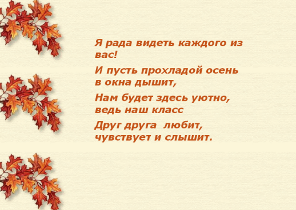 - Очень хочется узнать с каким настроением вы пришли на урок?-  Покажите свои сигналы.(Дети показывают сигналы в виде солнышка улыбающегося или  грустного.)II. Речевая зарядка.-Урок начнём с речевой зарядки.-Прочитайте шёпотом и медленно, то, что записано на доске. ( Дети читают шёпотом, а затем хором интонировано.)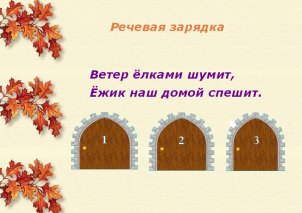 -Теперь прочитаем так, как нам будет подсказывать, тот, кто спрятался за волшебной дверцей. (Подсказка - символы  мимики)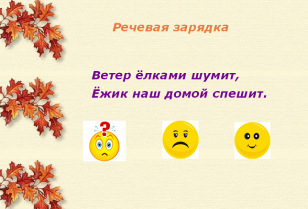 -Молодцы. У вас замечательно получилось.III. Подготовка к постановке учебной задачи.-Хотите узнать, кто будет нашим гостем на уроке? -Для этого каждому ряду нужно прочитать  загадку и отгадать её, тогда мы узнаем,  кто прячется за кустиком. (Дети читают «про себя», а затем хором с интерактивной доски)  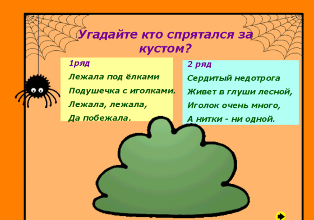 1рядЛежала под ёлкамиПодушечка с иголками.Лежала, лежала,Да побежала. 2 рядСердитый недотрогаЖивет в глуши лесной,Иголок очень много,А нитки - ни одной.-Ребята, кто уже догадался о ком идёт речь в загадке?Д. Это ёжик.- Докажите, что это именно ёжик. Д. Я догадался, потому что было сказано об иголках.А я сразу понял, что это ёжик, ведь подушечка не может бегать.-Хорошо, тогда проверим ваш ответ. (Убираем кустик.) 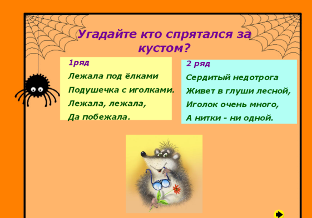 -Как вы думаете, почему гостем нашего урока будет Ёжик? Кто догадался?Д.  Я думаю потому, что мы читали отрывок из сказки С.Козлова «Ёжик в тумане».-О  чём  С.Козлов  нам  рассказал  в  этой сказке?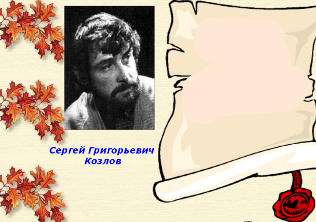 Д.  О том, как ёжик в тумане увидел лошадь.Как ёжик наблюдал за  красотой природы.-А в какое время суток происходили события?Д. Происходило всё ночью.-А как вы узнали, что всё происходило именно ночью? Д. Потому что на небе светила луна.А я хочу добавить, что ёжики ведут ночной образ жизни.-Вспомните, как называется раздел учебника, который мы начали изучать? Д. Мы начали изучать раздел  «В гостях у Барсука».-Зачем Маша и Миша отправились к Барсуку? Д. Учиться секрету любования.-А что значит любоваться?Д. Рассматривать и находить что-нибудь красивое.-А чем же можно любоваться?Д. Любоваться можно луной.Я согласен, но хочу добавить,  что можно любоваться любым предметом.IV. Постановка учебной задачи.-Как вы считаете, чему мы будем учиться сегодня на уроке?Д. Я думаю, что мы будем учиться секретам любования.-Давайте прочтем тему нашего урока. (Тема урока появляется благодаря волшебным чернилам.)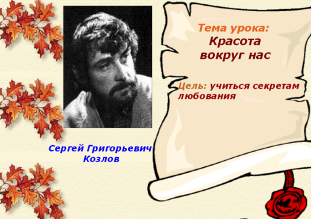 -Ребята, откройте содержание учебника и найдите текст С.Козлова «Ёжик в тумане».-На какой странице учебника мы найдем это произведение?Д. На странице 97.-Откройте, пожалуйста, учебник на странице 97.V. Перечитывание текста.-Дома вы читали отрывок из сказки С.Козлова «Ёжик в тумане». Давайте вспомним содержание текста, и проверим, как хорошо вы подготовились к чтению. Прочитает сказку Арина, а мы будем  следить по тексту.(Даю качественную оценку чтению)-Ребята, рассмотрите иллюстрацию на стр.98. -Что вы видите?Д.  Мы видим сидящего  Ёжика.Ёжик сидит в поле. Далеко видна лошадь, зайцы и луна.-Художник-иллюстратор показал нам то, что Ёжик увидел в лунную ночь.Видеозарядка для глаз. -А сейчас я  предлагаю вам немного отдохнуть и посмотреть на волшебные облака. (Воспроизвожу видеофайл на странице флипчарта.)Самостоятельная работа.-Вот мы немного отдохнули и продолжаем работать.- Как вы думаете, какой отрывок из текста подойдёт к  иллюстрации на стр.98? Чтобы ответить на этот вопрос перечитайте текст ещё раз.  (Дети перечитывают.)-Кто справился с заданием, поднимите сигнал. (Тем, кто быстро нашел отрывок, предлагаю подготовить его к чтению.)-Давайте проверим, верно, ли мы определили отрывок. -Кто желает прочитать? (Ученик  зачитывает отрывок стр.98, верхний абзац. Даю качественную оценку.)-Кто согласен с ответом? (Дети поднимают сигнал солнышко.)- С этим заданием вы справились хорошо.- Как вы думаете, ёжику нравилось наблюдать за такой красотой?Д. Я думаю, что нравилось. -Найдите строки, которые подтверждают это.-Кто уже нашел  такие  строки?-Кто желает прочитать? (Дети зачитывают строки стр.98  в  красных рамочках. Даю качественную оценку.)-Молодцы. - Найдите  в тексте, кто кроме Ёжика радовался красоте ночи?  (Детизачитывают отрывки в жёлтых рамочках на стр.97-98. Даю качественную оценку.)-Молодцы. С  заданием справились замечательно.-Продолжаем работу. (Открываю следующую страницу флипчарта.)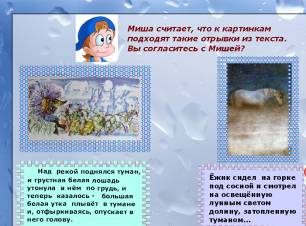 -Мише так понравилась эта сказка, что он тоже подобрал к иллюстрациям отрывки из текста. Проверьте, правильно ли выполнил Миша? (Дети исправляют ошибки.  Выходят к интерактивной доске и с  помощью инструмента - маркера соединяют соответствующий отрывок текста с подходящей иллюстрацией.)-Молодцы, вы правильно выполнили.VI. Физминутка.-Мы с вами хорошо поработали и нам пора  отдохнуть.Ёжик топал по тропинкеИ грибочек нёс на спинке.Ёжик топал не спеша,Тихо листьями шурша.VII. Работа в паре.(У детей на парте карточка со словами.)-Продолжаем работать.-Дети, как вы думаете, какими чертами характера нужно обладать, чтобы увидеть красоту в самом обычном.Д. Быть внимательным. Добрым.-Давайте попробуем определить характер Ёжика, для этого прочтите  поочерёдно друг другу предлагаемый список слов и выберите  те  слова, которые подходят нашему герою. (Пользуются  выделителем текста.)Слова на карточке:впечатлительныйравнодушныйбезразличныйвнимательныйсердитыйдушевныйсердечныйжестокийнаблюдательныйприметливыйПроверка работы в паре.-Прочтите, какие слова вам были предложены? (Дети зачитывают слова по цепочке.)-Какие слова непонятны?Д.Мне непонятно слово приметливый.-Ребята, кто может объяснить значение этого слова?Д. Это, наверное, когда очень внимательный, всё замечает.-Действительно, тот, кто всё замечает, примечает, называют приметливым.-А теперь покажите, какие  же слова вы выбрали. Поможет нам волшебный маркер. (Выходят поочерёдно к интерактивной доске и  маркером подчёркивают  нужные слова.)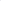 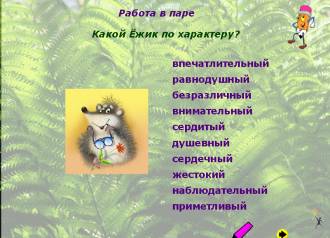 (Дети подчеркнули: впечатлительный, внимательный, душевный, сердечный, наблюдательный, приметливый)-Верно, только тот, кто обладает такими чертами способен разглядеть красоту в самом  простом.VIII. Работа с картиной.-А теперь Ёжик приглашает нас посетить «Музейный Дом».-Напомните, пожалуйста,  на какой странице находится «Музейный Дом»? Загляните в содержание. (Дети обращаются к содержанию учебника)Д. На странице 177.-Найдите картину Татьяны Мавриной «Полумесяц».-Рассмотрите картину. (Молчаливое рассматривание)-Что вы видите на картине?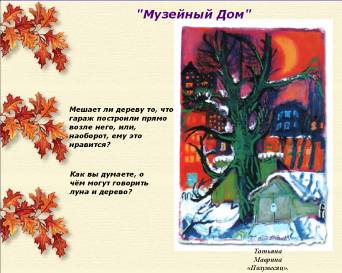  Д. Дома. Полумесяц. Дерево. Гараж. Снег.-Какие ощущения (чувства)  у вас  вызвала картина?Д. У меня чувство спокойствия.  Мне кажется, что я там. А я как - будто слышу тишину. -Не правда ли, что в лунном свете всё вокруг кажется немножечко сказочным.  Ветки дерева начинают оживать, стены и крыша гаража словно дышат и чуть шевелятся…-Вообразите, о чём могут ночью  разговаривать между собой дерево и гараж?Д. О том, как прошёл день. О тишине вокруг. Ведь днём очень шумно, а ночью тихо.-Мешает ли дереву то, что гараж построили прямо возле него, или, наоборот, ему это нравится?Д. Думаю, что мешает. Машина заезжает в гараж и выезжает и своим шумом мешает дереву.А я не согласен. Ведь дерево большое, а не маленькое.-Давайте ещё пофантазируем, о чём могут говорить полумесяц  и дерево? (С помощью прожектора акцентирую внимание детей на дереве и полумесяце)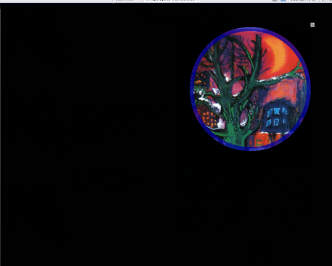 Д. Полумесяц может рассказывать о звёздах и других деревьях.А дерево рассказывает о том, что происходит днём.-Молодцы. У вас хорошо получилось фантазировать.-Вот мы побывали в Музейном доме, и наш урок подходит к концу.IX. Итог урока. Рефлексия.-Ребята, как вы думаете, для чего авторы - составители учебника предложили нам  сказку С.Козлова «Ёжик в тумане» и картину Татьяны Мавриной?Д. Мне, кажется, чтобы мы познакомились со сказкой и картиной.Чтобы мы были внимательными к тому, что вокруг нас.А я думаю, чтобы мы учились секрету любования.-В чем же заключается  секрет любования?Д. Я думаю, что  нужно быть очень внимательным,  как Ёжик.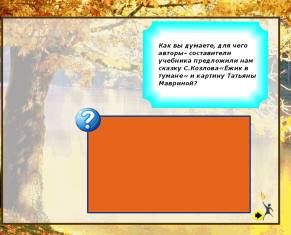 -Действительно, мир прекрасен. Всмотрись, вслушайся, вчитайся, и он не перестанет удивлять тебя. В жизни важно уметь замечать и ценить, то, что с первого раза и не заметно.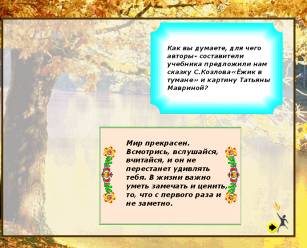 -Кто остался доволен своей работой, а кто не совсем доволен? Покажите, пожалуйста, свои  сигналы. (Дети показывают улыбающееся или грустное солнышко.)-Мне понравилось, как вы сегодня работали на уроке.X. Домашнее задание. (на выбор)-Предлагаю на выбор  варианты домашнего задания:1.Прочитать сказку С.Козлова в ТПО(тетради на печатной основе) с.24-25.2.Сочинить сказку по картине «Полумесяц».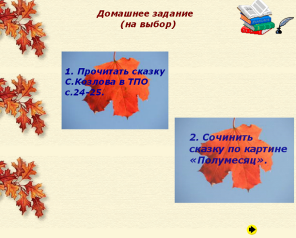 - Кто выбрал 1 задание? Кто выбрал 2 задание? - Спасибо за работу на уроке. 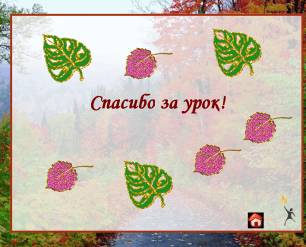 